№ 01-1-21/498-вн от 04.02.2021                 ҚАУЛЫСЫ	                                                                ПОСТАНОВЛЕНИЕ4 ақпан_ 2021 жыл__ №_5___           Нұр-Сұлтан қаласы                                                                               город Нур-СултанҚазақстан Республикасының Бас мемлекеттік санитариялық дәрігерінің қаулысына өзгеріс пен толықтыруенгізу туралы Қазақстан Республикасының халқы арасында COVID-19 коронавирустық инфекциясының таралуының алдын алу мақсатында ҚАУЛЫ ЕТЕМІН:«Карантиндік шектеу шаралары және оларды кезең-кезеңмен жеңілдету туралы» Қазақстан Республикасының Бас мемлекеттік санитариялық дәрігерінің 2020 жылғы 25 желтоқсандағы № 68 қаулысына (бұдан әрі – Қаулы) мынадай өзгеріс пен толықтыру енгізілсін:	1) Қаулының 2-тармағы мынадай мазмұндағы 23-тармақпен толықтырылсын:        «23) №67 ҚРБМСД қаулысына 46-қосымшаның талаптары сақталған кезде  білім  беру ұйымдарындағы қоғамдық тамақтану объектілерінің қызметіне  рұқсат етілсін»;	2) Қаулыға 4-қосымшада «Әлеуметтік-экономикалық объектілердің жұмысын шектеу өлшемшарттары» мынадай жаңа редакцияда жазылсын:	2) Қаулының 24-тармағы осы қаулыға 1-қосымшаға сәйкес жаңа редакцияда жазылсын;2. «Қазақстан Республикасының мемлекеттік шекарасындағы өткізу пункттерінде коронавирустық инфекция ауруының алдын алу жөніндегі шараларды одан әрі  күшейту туралы» Қазақстан Республикасының Бас мемлекеттік санитариялық дәрігерінің 2020 жылғы 23 қазандағы № 59 қаулысына мынадай өзгеріс пен толықтыру енгізілсін:1-тармақтың 1) және 2) тармақшалары мынадай редакцияда жазылсын:«1) Қазақстан Республикасына шетелден авиарейстермен келетін адамдарға қатысты іс-шараларды мынадай тәртіппен жүргізуді қамтамасыз етсін: Қазақстан Республикасының Мемлекеттік шекарасын кесіп өту кезінде оларды ертіп жүретін адамдарда ПТР әдісімен COVID-19-ға тесттен өткені туралы (қазақ, орыс, ағылшын тілдерінде) теріс нәтижесі бар анықтама (бұдан әрі – Анықтама) болған кезде 5 жасқа дейінгі балаларды; Қазақстан Республикасының үкіметтік делегацияларын; авиакомпаниялар экипаждарын қоспағанда, барлық келген адамдар Қазақстан Республикасының Мемлекеттік шекарасын кесіп өту сәтінде нәтижесі берілген күннен бастап есептегенде 3 тәулік бұрын берілген  Анықтаманы ұсынуға міндетті; Қазақстан Республикасына шетелден халықаралық жолаушылар авиарейстерімен келген адамдарға қатысты шектеу шаралары Қазақстан Республикасының үкіметтік делегацияларын; авиакомпаниялар экипаждарын қоспағанда, осы қаулыға 2-қосымшаға сәйкес жүргізіледі;халықаралық транзитпен қатынайтын жолаушылар транзитті аймақтан шықпайды және соңғы межелі пунктте шектеу шараларын жүргізуге жатады;2) Қазақстан Республикасына Қазақстан Республикасының Мемлекеттік шекарасы арқылы өткізу пункттерінен теміржол, теңіз, өзен көлігінде және автомобиль өту жолдарымен келетін адамдарға қатысты іс-шараларды мынадай тәртіппен жүргізуді қамтамасыз етсін:Қазақстан Республикасының Мемлекеттік шекарасын кесіп өту кезінде оларды ертіп жүретін адамдарда ПТР әдісімен COVID-19-ға тесттен өткені туралы (қазақ, орыс, ағылшын тілдерінде) теріс нәтижесі бар анықтама (бұдан әрі – Анықтама) болған кезде 5 жасқа дейінгі балаларды; Қазақстан Республикасының үкіметтік делегацияларын; локоматив бригадаларының мүшелерін, қызметі темір жол, теңіз және өзен көлігімен тасымалдау қызметімен байланысты адамдарды қоспағанда барлық келген адамдар Қазақстан Республикасының Мемлекеттік шекарасын кесіп өту сәтінде нәтижесі берілген күннен бастап есептегенде 3 тәулік бұрын берілген Анықтаманы ұсынуға міндетті;Қазақстан Республикасына темір жол, теңіз, өзен көлігі және автомобиль өту жолдарымен Қазақстан Республикасының Мемлекеттік шекарасы арқылы өткізу пункттері арқылы келген адамдарға қатысты шектеу шаралары Қазақстан Республикасының үкіметтік делегацияларын, локоматив бригадаларының мүшелерін; темір жол көлігіндегі тасымалдау қызметімен байланысты адамдарды қоспағанда осы қаулыға 6-қосымшаға сәйкес жүргізіледі;»;2) Қаулының 1 және 6-қосымшалары осы қаулыға қосымшаға сәйкес жаңа редакцияда жазылсын.3. «Қазақстан Республикасының халқы арасында коронавирустық инфекция ауруының алдын алу жөніндегі шараларды одан әрі күшейту туралы»  Қазақстан Республикасының Бас мемлекеттік санитариялық дәрігерінің 2020 жылғы 25 желтоқсандағы қаулысына мынадай өзгеріс пен толықтыру енгізілсін:1) Қаулыға 17-қосымша осы қаулыға 4-қосымшаға сәйкес жаңа редакцияда жазылсын;2)  Қаулыға 19-қосымша осы қаулыға 5-қосымшаға сәйкес жаңа редакцияда жазылсын.4. Осы қаулының орындалуын бақылауды өзіме қалдырамын.5. Осы қаулы қол қойылған күнінен бастап күшіне енеді.Қазақстан РеспубликасыныңБас мемлекеттік санитариялық дәрігері                          Е. ҚиясовҚазақстан РеспубликасыныңБас мемлекеттіксанитариялық дәрігерінің2021 жылғы  4 ақпан_№ 5     қаулысына1-қосымша Қазақстан РеспубликасыныңБас мемлекеттіксанитариялық дәрігерінің2020 жылғы 25 желтоқсандағы№ 67 қаулысына24-қосымшаПенитенциарлық (қылмыстық-атқару) жүйесі мекемелеріндесанитариялық-дезинфекциялық режимді сақтау алгоритмі1. Қылмыстық-атқару жүйесі мекемелерінде (бұдан әрі – ҚАЖ мекемелері) жатқан адамдарға ұзақ мерзімді кездесулер беру тоқтата тұрылады.   2. ҚАЖ мекемелерінде жатқан адамдарға мынадай талаптар сақталған жағдайда белгіленген тәртіппен туыстарымен қысқа мерзімді кездесулер беруге рұқсат етіледі:  1) қысқа мерзімді кездесулерге келген туыстарының алған сәтінен бастап 5 тәуліктен аспайтын уақыт өткен теріс нәтижесі бар ПТР әдісімен COVID-19-ға зертханалық тексерілгені туралы құжатты беруі;  2) ҚАЖ мекемелеріне қысқа мерзімді кездесуге келетін барлық адамдардың дене температурасын өлшеу және сауалнаманы толтыра отырып, сауал алу; 3) қысқа мерзімді кездесулер беру кезінде ҚАЖ мекемелері қызметкерлерінің, арнайы контингенттің және олардың туыстарының маска режимін сақтауы.3. ҚАЖ мекемелерінің объектілерінде, оның ішінде қабылдау бөлмелерінде, құрама бөлімшелерінде вирустық инфекциялар кезінде өңдеу режимі бойынша рұқсат етілген дезинфекциялау құралдарын қолдана отырып, кейіннен желдету және ауаны зарарсыздандыру арқылы күніне 2 реттен сиретпей ағымдық жинауды тұрақты түрде жүргізуді қамтамасыз ету.4. COVID-19-бен сырқаттанушылықтың тіркелу деңгейі жоғары өңірлерде (қызыл аймақ)  ҚАЖ мекемесінің персоналынан, этаппен тасымалдауға (тасымалдауға) жататын адамдардан және қауіпсіздігі барынша төмен мекемелердің сотталғандарынан, ҚАЖ және ІІМ мемлекеттік мекемелерінде жұмысқа орналастырылғандардан басқалардың ҚАЖ мекемелеріне көлікпен кіруін және шығуын (жаяу кіруін және шығуын) тоқтата тұру.ҚАЖ мекемелерінен жоспарлы этаппен тасымалдау шеңберінде шығатын сотталғандар ҚАЖ мекемелерінен шыққанға дейін ПТР әдісімен COVID-19-ға қарап-тексеруден өтуге жатады.5. Кезек күттірмейтін тергеу әрекеттерін жүргізу үшін тергеушіге және адвокатқа шығаруды қоспағанда, сотталғандардың, күдіктілер мен айыпталушылардың қатысуымен жүргізілетін барлық іс-шараларды олардың маскаларды немесе респираторларды, резеңке қолғаптар мен жабық үлгідегі көзілдіріктерді міндетті түрде пайдалана отырып және тергеу әрекеттеріне қатысушылар арасында кемінде 2 метр қашықтықты сақтай отырып шектеу.6. Дезинфекциялау құралдарының, бактерицидті шамдардың, жеке гигиена құралдарының, тыныс алу ағзаларының жеке қорғаыш құралдарының (маскалар, респираторлар), медициналық термометрлер мен басқа да материалдық ресурстардың қорын ұстауды қамтамасыз ету.7. Тұрғын отрядтарда, камераларда, тамақтану объектілерінде, өндірістік учаскелерде, жұмыс орындары мен қызмет атқару орындарында жеке гигиенаны сақтау үшін жағдай жасауды қамтамасыз ету.8. ҚАЖ мекемелері қызметкерлерінің, қызмет көрсетуші қызметкерлердің және арнайы контингенттің маска режимін сақтауын қамтамасыз ету.9. ҚАЖ мекемелері қызметкерлерінің арнайы контингентті қабылдау кезінде жеке қорғаныш құралдарын (маска, қолғап, көзілдірік) киюін қамтамасыз ету.10. ҚАЖ мекемелеріне келіп түсетін барлық адамдардың, сондай-ақ мекеме шлюзіне кірер алдында ілесіп жүретін адамдар мен жүргізушілердің денесінің температурасын өлшеуді және сұрау алуды қамтамасыз ету.11. ҚАЖ мекемелеріне күдіктілерді, айыпталушыларды, сотталғандарды, сондай-ақ оларды алып жүретін адамдар мен жүргізушілерді, дене температурасы жоғары (37,20 С және одан жоғары), респираторлық симптомдары бар, сондай-ақ шет елдерден оралған немесе соңғы 14 күн ішінде COVID-19 науқастарымен байланыста болған адамдарды жібермеу және қабылдамау. 12. Тергеу амалдарынан қайтып оралғаннан және арнайы контингенттің мекеме аумағынан басқа да шығуынан кейін адамдар жаңадан келгендер ретінде күнделікті медициналық қарап-тексеру, сұрау, термометрия ұйымдастыру арқылы кемінде 14 күн мерзімге оқшаулануы тиіс.13. ҚАЖ мекемелеріне уақытша ұстау изоляторынан келіп түсетін адамдарды к COVID-19-ға ПТР әдісімен зертханалық қарап-зерттеудің теріс нәтижесімен қабылдауды жүзеге асыру.14. Монша-кір жууды қамтамасыз етуді, тамақтануды, өндірістік қызметті ұйымдастыру кезінде жергілікті секторларда тұратын сотталғандар ағынының қиылысуын азайту.15. Адамдар көп жиналатын орындарда (асханалар, БПК, өндірістік учаскелер, тамақ өндірісі, дүкендер және басқа да объектілер) дезинфекциялық режимді күшейту. Дезинфекциялау құралдарымен ылғалды жинау жүргізу жиілігін арттыру, бактерицидті сәулелендіргіштерді пайдалану. Дезқұралдармен тамақтанатын залдарды (үстелдер, орындықтар, едендер) жинауды осы қаулыға 21-қосымшаға сәйкес тамақтанатын сотталғандардың әрбір ауысымынан кейін ұйымдастырылған ұжымдардағы, ас блоктарындағы және сауда объектілеріндегі қоғамдық тамақтану объектілерінде санитариялық-дезинфекциялық режимді сақтау алгоритміне сәйкес жүргізу.16. Осы қаулыға 21-қосымшаға сәйкес тамақтанатын залдарды жабық бактерицидті сәулелегіштермен үздіксіз режимде өңдеуді, үй-жайларды желдетуді, ұйымдастырылған ұжымдардағы қоғамдық тамақтану орындарында, ас блоктарында және сауда объектілерінде санитариялық-дезинфекциялық режимді сақтауды қамтамасыз ету.17. Күн сайын медициналық қарап-тексеруді, күніне 2 рет термометрияны, респираторлық симптомдарды анықтау мақсатында декреттелген топ қызметкерлерінің денсаулық жағдайы туралы сұрау жүргізуді қамтамасыз ету.18. Әкімшілік ғимараттарға, мекемелердің аумағына кіретін есіктерді тері антисептиктерімен, дезкілемшелермен жабдықтау, міндетті түрде пайдалануды қамтамасыз ету.19. Мекеме қызметкерлері мен контингенттің жеке гигиенасын сақтауын бақылауды күшейту.20. ҚАЖ мекемелері қызметкерлерінің денсаулық жағдайы туралы күнделікті сауалнама жүргізуді, жұмыс орындарындағы дене температурасын өлшеуді, міндетті түрде арнайы ашылған журналға жазба жүргізуді ұйымдастыру. Температурасы жоғары және респираторлық инфекция белгілері бар адамдарды қызметтен (жұмыс орнынан) дереу шеттету.Персоналда симптомдар пайда болған кезде ҚАЖ мекемесінің қызметкерлері үшін дереу уақытша инфекциялық изоляторға орналастыру және дәрігер-консультантты шақыру. Көрсетілімдер бойынша инфекциялық аурулар стационарына емдеуге жатқызу.21. COVID-19 ауруына күдік анықталған кезде санитариялық-эпидемияға қарсы іс-шаралардың регламенттелген кешенін дереу жүргізу.22. 2 сағаттың ішінде телефон арқылы, одан кейін 12 сағаттың ішінде жазбаша түрде (немесе электрондық байланыс арналары арқылы) СОVID-19-дың әрбір жағдайына шұғыл хабарламаларды беруді қамтамасыз ету.23. ҚАЖ мекемелеріне тамақ өнімдерін жеткізу үшін, сондай-ақ күдіктілерді, айыпталушыларды, сотталғандарды айдауылдау үшін пайдаланылатын автокөлікті дезинфекциялық өңдеу жөніндегі шараларды дезинфекциялау құралдарын қолдану жөніндегі нұсқаулыққа сәйкес вирустық инфекциялар кезінде өңдеу режимін пайдалана отырып күшейту.24. Сәлемдеме қабылдау бөлмесінде сәлемдемелер (сәлемдемелер) берілетін үй-жайларға ультракүлгін бактерицидті өңдеу жүргізуді, сондай-ақ сәлемдемелер (сәлемдемелер) әкелінетін ыдыстарды дезинфекциялық өңдеуді қамтамасыз ету. Санитариялық киім, медициналық маска, қолғаптар, бахилалар қабылдау бөлмелері қызметкерлерінің жұмысын қамтамасыз ету.25. Бұқаралық іс-шараларды, оның ішінде іскерлік, спорттық, мәдени, ойын-сауық және т. б. өткізуге тыйым салу.26. ҚАЖ мекемелерінің объектілерінде, оның ішінде қабылдау, құрама бөлімшелерде, қолдану жөніндегі нұсқаулыққа сәйкес вирусты инфекциялар кезінде өңдеу режимі бойынша рұқсат етілген дезинфекциялау құралдарын қолдана отырып, ағымдағы және күрделі жинау жүргізуді қамтамасыз ету.27. Тергеу немесе сот амалдарын жүргізу үшін ҚАЖ мекемелерінен арнайы контингентті уақытша әкету тек ерекше жағдайларда ғана қылмыстық-атқару жүйесінің аумақтық органы басшысының не оны алмастыратын адамның рұқсатымен жүзеге асыру.ҚАЖ-ға ведомстволық бағынысты сәбилер үйлеріндегі санитариялық-дезинфекциялық режимге қойылатын талаптар1. ҚАЖ-ға ведомстволық бағынысты сәбилер үйлерінде режимдік-шектеу іс-шараларын (карантин) енгізу.2. Шектеу іс-шараларын іске асыру тәртібінде барлық келушілерді, оның ішінде балалармен бірге тұрмайтын аналарды балалар үйіне жіберуді тоқтатуға, сондай-ақ адамдардың жиналуын көздейтін мәдени-көпшілік және басқа да іс-шараларды өткізуге бағытталған шараларды қабылдауды қамтамасыз ету.3. Сәбилер үйінде бірге тұрған аналарды шектеу іс-шараларының (карантин) барлық кезеңінде жұмыстан шеттету.3. Карантин кезеңінде сәбилер үйіне жұмысқа орналасқандардың санын барынша қысқарту.4. Карантин кезеңінде сәбилер үйінде, бірге тұру орталығында орналасқан адамдардың тұруын қамтамасыз ету.5. Карантин кезеңінде сотталғандарды (сәбилер үйіне орналастырылған аналар мен адамдарды) бірге тұру орталығында тамақпен қамтамасыз ету. Тамақтануды санитариялық қағидалардың талаптарына сәйкес жеткізу. Тамақ салынған термостарды қабылдауды және жуу және өңдеу үшін термостарды беруді тамақ жеткізушілерді санитариялық киіммен, бір рет қолданылатын жеке қорғаныш құралдарымен (медициналық маскалар, қолғаптар) қамтамасыз ете отырып, сәбилер үйінің КӨП-те жүзеге асыру.6. Баланы емізетін сотталғандарды карантин кезеңінде сәбилер үйінің бірге тұратын орталығына орналастыру.7. Карантин кезеңінде бірге тұратын орталықтағы сотталғандардың киім-кешектерін жууды сәбилер үйінің кір жуу бөлмесінде жүзеге асыру.8. Карантин кезеңінде сәбилер үйіне орналастырылған сотталғандардың, аналарды таңғы және кешкі тексеруді жүргізуді мекеме қызметкерлерін медициналық тексеруден кейін (термометрия, сұрау, тексеру) сәбилер үйінің аумағында жүзеге асыру.9. Сәбилер үйіне жұмысқа тұрған қызметкерлер мен сотталғандардың, аналардың күн сайынғы таңертеңгілік сүзгісін тексеру нәтижелерін арнайы жүргізілген журналға енгізе отырып, дене температурасын өлшеу, медициналық тексеріп-қарау, денсаулық жағдайы туралы сұрау арқылы қамтамасыз ету. 10. Сәбилер үйіне жұмысқа тұрған, балалармен бірге тұратын сотталғандарға адвокаттармен және өзге де келушілермен (қоғамдық бақылау комиссияларымен) бейнебайланыс арқылы кездесуге мүмкіндігін қарастыру. Карантин кезеңінде бейнебайланысты ұсынуға техникалық мүмкіндік болмаған кезде мекемеге келушілермен кез келген байланысты денсаулық жағдайы туралы сұрау, термометрия, келушілердің соңғы 14 күн ішінде Қазақстан Республикасының шегінен тыс жерде болуы немесе ҚР аумағында жаңа COVID-19 коронавирустық инфекциямен ауыратын науқастармен байланыста болуы туралы эпиданамнезді мұқият жинау қатаң түрде жүргізілгеннен кейін жүзеге асыру. Қарым-қатынас байланысын келушілер үшін медициналық маскаларды және сотталғандар үшін респираторларды (FFP-2, FFP-3 типті) пайдалана отырып жүзеге асыру. 11. Қолдану жөніндегі нұсқаулыққа сәйкес вирустық инфекциялар кезінде қолдануға рұқсат етілген дезқұралдарды пайдалана отырып, сәбилер үйіне тамақ өнімдерін жеткізу үшін пайдаланылатын автокөлікті дезинфекциялық өңдеу бойынша іс-шараларды күшейту.12. Сәбилер үйінде дезинфекциялық және маска кию режимінің сақталуын, топтық оқшаулауды, таңертеңгілік сүзгі, респираторлық аурулар белгілері бар балаларды тез арада оқшаулауды қамтамасыз ету.Қазақстан РеспубликасыныңБас мемлекеттіксанитариялық дәрігерінің2021 жылғы  4 ақпан_№ 5     қаулысына2-қосымшаҚазақстан РеспубликасыныңБас мемлекеттіксанитариялық дәрігерінің2020 жылғы 23 қазандағы № 59 қаулысына1-қосымшаҚазақстан Республикасына шетелден авиарейстермен келетін адамдарға қатысты шектеу шаралары1. Қазақстан Республикасына шетелден авиарейстермен келетін барлық адамдар (Қазақстан Республикасының үкіметтік делегацияларын; Қазақстан Республикасы Сыртқы істер министрлігінің шақыруы бойынша Қазақстан Республикасына келетін шет мемлекеттердің және халықаралық ұйымдардың ресми делегацияларының мүшелерін; Қазақстан Республикасында аккредиттелген дипломатиялық өкілдіктердің, консулдық мекемелердің және халықаралық ұйымдар өкілдіктерінің қызметкерлерін және олардың отбасы мүшелерін; Қазақстан Республикасының аумағы арқылы транзитпен өтетін жүктердің халықаралық автомобиль тасымалдарын жүзеге асыратын адамдарды қоспағанда) термометриядан, сауалнамадан өтеді және Қазақстан Республикасының Мемлекеттік шекарасын кесіп өту сәтінде нәтижесі берілген күннен бастап есептегенде 3 тәулік бұрын берілген, ПТР әдісімен COVID-19-ға тесттен өткені туралы (қазақ, орыс, ағылшын тілдерінде) теріс нәтижесі бар анықтаманы (бұдан әрі -  Анықтама) ұсынуға міндетті. 2. Дене температурасы қалыпты шектегі, анықтама берген, келген адамдарға осы қаулыға 3-қосымшаға сәйкес тиісті қолхат алына отырып, CОVID-19-дың ықтимал симптомдары туралы түсіндіру жүргізіледі, олар межелі жеріне жол жүруді жалғастырады.3. Дене температурасы жоғары адамдар, анықтаманың болуына қарамастан,  инфекциялық стационарда оқшаулауға жатады. 4. Келген адамдарға сауалнама осы қаулыға 2-қосымшаға сәйкес жүргізіледі.5. Келген ҚР азаматтары және Қазақстан Республикасының аумағында тұруға ықтиярхаты бар адамдар Анықтама болмаған жағдайда ПТР әдісімен COVID-19-ға зертханалық зерттеп-қарау үшін карантиндік стационарға 3 тәулікке оқшаулауға жатады. COVID-19-ға зертханалық зертеп-қарау нәтижелерін алғаннан кейін COVID-19-ға теріс нәтижемен келген адамдарға осы қаулыға 3-қосымшаға сәйкес тиісті қолхат алына отырып, CОVID-19-дың ықтимал симптомдары туралы түсіндіру жүргізіледі. COVID-19-ға оң нәтижемен келген адамдар инфекциялық стационардың карантиндік изоляторына емдеуге жатқызылады. Қазақстан РеспубликасыныңБас мемлекеттіксанитариялық дәрігерінің2021 жылғы  4 ақпан_№ 5     қаулысына3-қосымшаҚазақстан РеспубликасыныңБас мемлекеттіксанитариялық дәрігерінің2020 жылғы 23 қазандағы № 59 қаулысына6-қосымшаҚазақстан Республикасының Мемлекеттік шекарасы арқылы теміржол, теңіз, өзен көлігінде және автоөтпе жолдарында өткізу пункттеріндегі шектеу шаралары 1. Қазақстан Республикасына Мемлекеттік шекарасы арқылы өткізу пункттерінен теміржол, теңіз, өзен көлігінде және автоөтпе жолдарында  келген барлық адамдар (бұдан әрі – келген адамдар) (Қазақстан Республикасының үкіметтік делегацияларын; Қазақстан Республикасы Сыртқы істер министрлігінің шақыруы бойынша Қазақстан Республикасына келетін шет мемлекеттердің және халықаралық ұйымдардың ресми делегацияларының мүшелерін; Қазақстан Республикасында аккредиттелген дипломатиялық өкілдіктердің, консулдық мекемелердің және халықаралық ұйымдар өкілдіктерінің қызметкерлері мен олардың отбасы мүшелерін; Қазақстан Республикасының аумағы арқылы транзитпен өтетін жүктердің халықаралық автомобиль тасымалдарын жүзеге асыратын адамдарды қоспағанда) термометриядан, сауалнамадан өтеді және Қазақстан Республикасының Мемлекеттік шекарасын кесіп өту сәтінде нәтижесі берілген күннен бастап есептегенде 3 тәулік бұрын берілген, ПТР әдісімен COVID-19-ға тесттен өткені туралы (қазақ, орыс, ағылшын тілдерінде) теріс нәтижесі бар анықтаманы (бұдан әрі -  Анықтама) ұсынуға міндетті. 2. Анықтама ұсынған, дене температурасы қалыпты шектегі келген адамдарға осы қаулыға 4-қосымшаға сәйкес тиісті қолхат алына отырып, COVID-19-дың ықтимал симптомдары туралы түсіндіру жүргізіледі, олар межелі жеріне дейін жол жүруді жалғастырады.Анықтаманың болуына қарамастан, дене температурасы жоғары келген адамдар инфекциялық стационарда оқшаулауға жатады.  3. Келген адамдарға сауалнама осы қаулыға 2-қосымшаға сәйкес жүргізіледі. 4. Келген ҚР азаматтары және Қазақстан Республикасының аумағында тұруға ықтиярхаты бар адамдар (осы қосымшаның 2-тармағында көрсетілген адамдарды қоспағанда) Анықтама болмаған жағдайда ПТР әдісімен COVID-19-ға зертханалық зерттеп-қарау үшін 3 тәулікке карантиндік стационарға оқшаулауға жатады. COVID-19-ға зертханалық зерттеп-қарауға материал алуды медициналық-санитариялық алғашқы көмек (бұдан әрі - МСАК) маманы жүзеге асырады.COVID-19-ға зертханалық зерттеп-қарау нәтижелерін алғаннан кейін теріс нәтижемен келген адамдарға осы қаулыға 4-қосымшаға сәйкес тиісті қолхат алына отырып, COVID-19-дың ықтимал симптомдары туралы түсіндіру жүргізіледі.  Мемлекеттік шекараны кесіп өту пункті (автоөтпе) орналасқан өңірден (облыстан) тыс жерлерге шықпайтын, COVID-19-ға зертханалық зерттеп-қараудың оң нәтижесімен келген адамдар межелі жерге келгеннен кейін МСАК ұйымына жүгіну және осы қаулыға 5-қосымшаға сәйкес COVID-19-ға зерттеп-қараудың оң нәтижесі туралы хабардар ету қажеттілігі туралы қолхатқа қол қояды және сауалнамада көрсетілген межелі жерге жол жүруді жалғастырады. Мемлекеттік шекарадағы СКП-ға іссапарға жіберілген СЭБД маманы COVID-19-ға оң нәтиже туралы ақпаратты СЭБД және ДСБ-ға береді. ДСБ межелі жерге келген адамды медициналық қарап-тексеруді қамтамасыз етеді, CОVID-19 белгілері болған кезде оны инфекциялық стационарға емдеуге жатқызу қажеттілігі туралы шешемі қабылдайды, COVID-19 белгілері болмаған кезде іс-шаралар симптомсыз вирус тасымалдаушылық кезіндегі сияқты жүргізіледі.ҚР мемлекеттік шекарасын кесіп өткеннен кейін мемлекеттік шекараны кесіп өту пункті (автоөтпе) орналасқан өңірден (облыстан) тыс жерлерге шығатын, яғни республиканың басқа өңірлеріне жол жүретін, COVID-19-ға зертханалық зерттеп-қараудың оң нәтижесі бар адамдар инфекциялық стационардың карантиндік стационарына жатқызылады. Қазақстан Республикасының Бас мемлекеттік санитариялық дәрігерінің 2021 жылғы  4 ақпан_№ 5     қаулысына №4 қосымша Қазақстан РеспубликасыныңБас мемлекеттіксанитариялық дәрігерінің2020 жылғы 25 желтоқсандағы№ 67 қаулысына                                                                     14-қосымшаШектеу іс-шараларын, оның ішінде карантин енгізу кезеңінде мектепке дейінгі балалар ұйымдарына қойылатын талаптарОбъектінің әкімшілігі Infokazakhstan.kz сайтында сауда жасаушы тұлғалардың жұмыс жағдайларымен міндетті түрде танысады және тиісті келісімге қол қояды Әкімшілік персонал өндірістік қажеттілікке байланысты жұмыс күнін барынша қысқарта отырып, қашықтықтан жұмыс нысанына ауыстырылады.3. Объектіде ашу алдында дезинфекциялау құралдарын қолдана отырып, күрделі жинау (оның ішінде жиһаздың, қабырғалардың және басқа да заттардың бетін дезинфекциялау құралдарымен жинау және өңдеу) жүргізіледі.4. Қызметкерлерді жұмысқа жіберу жеке медициналық кітапшасы және жұмысқа рұқсаты болған кезде жүзеге асырылады. Объектінің үй-жайларына мынадай адамдар жіберілмейді:1) Расталған COVID-19 жағдайларымен байланыс;2) соңғы 14 күндегі жағдайларды тіркей отырып, шетелден немесе өңірлерден келгендер;3) қызметкерлер мен балаларды қоса алғанда, жіті респираторлық аурулар белгілері бар адамдар;4) еріп жүретін адамдар, ата-аналар, курьерлер, келушілер және басқалар;5) учаскелік педиатрдан анықтамасыз 3 жұмыс күнінен артық болмаған балалар.5. Балалардың балабақшаға баруы ата-ананың/қамқоршының өтініші-келісімі негізінде ата-ананың/қамқоршының жеке жауапкершілігінде жүзеге асырылады.6. Объектінің әкімшілігі:1) қызметкерлерге, балаларға / ересектерге, ата-аналарға (заңды өкілдеріне) санитариялық-эпидемиологиялық талаптарды сақтау туралы нұсқама жүргізу;2) білім беру іс-шараларын өткізу кезінде үй-жай ішінде қауіпсіздік шараларын сақтау (персоналдың Маска режимін сақтауы (қорғаныш экрандық маскаларды немесе қорғаныш күнқағарларды пайдалану), қашықтықтан тазарту, дезинфекциялау және т. б.);3) карантин жағдайында өзін-өзі ұстау ережелері, жадынамалар мен нұсқаулықтар туралы ақпараттық материалдарды жалпыға қолжетімді орындарға орналастыруды қамтамасыз етеді;4) әрбір сабақтан кейін оқу үй-жайларын желдету режимінің сақталуын қамтамасыз ете отырып, білім беру орталықтарының ішіндегі өндірістік бақылау журналына тіркей отырып, профилактикалық тексеру (сүзгілерді ауыстыруды, ауа өткізгіштерді дезинфекциялауды қоса алғанда) жүргізе отырып, желдету жүйелері мен ауаны баптау жүйелерінің үздіксіз жұмыс істеуі;5) дезинфекциялау және жуу құралдарының, антисептиктердің, жеке қорғану құралдарының (маскалар, қолғаптар) термометрлерінің және азаймайтын қорының (кемінде 5 күнге) болуы);6) ішу режимін сақтау (жеке ыдыс немесе бір рет қолданылатын стақандар);7) персоналға арналған объектіде, балалардың қолы жетпейтін жерлерде тері антисептигі бар санитайзерлерді орнату;8) тамақ ішкенге дейін, көшеде серуендеп, санитариялық торапты аралағаннан кейін және ластанудың басқа да жағдайларында балалардың қолдарын уақтылы жуу (сұйық сабынды пайдаланып қолды жуу);9) топтар үй-жайларының ауасын залалсыздандыру қоса беріліп отырған нұсқаулыққа сәйкес кварц, бактерицидті шамдарды пайдалана отырып, кейіннен күніне кемінде 3 рет желдетумен, топта балалар болмаған кезде өтпелі желдетумен жүзеге асырылады. Желдету балалардың қауіпсіздігін қамтамасыз ету кезінде тәрбиешінің бақылауымен жүзеге асырылады;10) есік тұтқаларын, баспалдақ марштарының сүйеніштерін, терезе төсеніштерін, құмыраларды, санитариялық-техникалық жабдықтарды дезинфекциялық құралдарды қолдана отырып топтарда екі рет өңдеу (топтық үй-жайларда балалар болмаған кезде дезқұралдарды пайдалану).7. Топтар балалар (ересектер) арасындағы қашықтықты 1 (бір) балаға 4 шаршы метр есебінен бейімделген ғимараттарда (бірлескен ойын және ұйықтайтын орындар кезінде), үлгілік балабақшаларда – ойын аймағында 1 (бір) балаға 3 шаршы метр (ұйықтайтын аймақ пен тамақтану аймағын есепке алмағанда), бірақ топта 15 баладан аспайтын есеппен сақтау шартымен құрылады.8. Жатын үй-жайларда кереуеттер арасындағы қашықтық кемінде 1 (бір) метр сақталады.9. Балалардың санын ескере отырып, штатта (немесе шарт бойынша) дәрігердің және (немесе) орта медицина қызметкерінің болуы қамтамасыз етіледі.10. Ұйымдардың қызметіне карантин кезінде мынадай профилактикалық іс-шаралардың сақталуын қамтамасыз ету кезінде жол беріледі:1) медицина қызметкерлерінің мектептің барлық қызметкерлеріне күнделікті таңертеңгі сүзгіні жүргізуі (термометрия, ғимаратқа кіреберісте қолды антисептикпен өңдеу, аяқ киімнің табанын өңдеу, аяқ киімді ауыстыру);2) жүкті әйелдер мен объектінің 65 жастан асқан қызметкерлерін оффлайн жұмысқа жіберуді шектеу.11. Жіті респираторлық инфекциялардың (жоғары температура, жөтел, мұрынның ағуы) және басқа да жұқпалы аурулардың белгілері анықталған кезде қызметкерлер жұмысқа жіберілмейді, балалар үйіне оралады.12. Балалар болмаған жағдайда 3 жұмыс күнінен артық қабылдау учаскелік педиатрдың денсаулық жағдайы туралы анықтамаларымен жүзеге асырылады.13. Ғимаратқа кіру алдында қолды өңдеуге арналған санитайзерлер орнатылады.14. Ғимаратқа кіреберісте дезинфекциялау құралымен суландыру әдісімен суланған дезинфекциялау кілемшесі орнатылады.15. Жеке ойын алаңы болмаған жағдайда (тұрғын үй кешендерінің құрамында орналастыру) дене шынықтыру сабақтарын және басқа да топтық сабақтарды көшеде (жылы уақытта) өткізуге жол берілмейді.16. Күн сайын ас блогының үй-жайларын, ас үй ыдыстарын, жабдықтар мен мүкәммалды, балалардың ойын алаңдарының жабдықтарын дезинфекциялау жүргізіледі.17. Объекті әкімшілігі балабақша қызметкерлерімен эпидемияға қарсы режимді сақтау мәселелері бойынша, балабақшадағы эпидемияға қарсы режимді сақтау мониторингі және кварц шамдарын пайдалану кезіндегі қауіпсіздік шаралары бойынша күнделікті нұсқама жүргізуге жауапты адамды тағайындайды.18. Дезинфекциялау құралдары дайындаушының қаптамасында, балалардың қолы жетпейтін, арнайы бөлінген құрғақ, салқын және қараңғыланған жерде тығыз жабылған күйінде сақталады. Дезинфекциялау іс-шараларын жүргізу және кездейсоқ улану кезіндегі алғашқы көмек кезіндегі сақтық шаралары әрбір нақты дезинфекциялау құралы үшін оларды қолдану жөніндегі нұсқаулықтарда жазылған.Қазақстан Республикасының Бас мемлекеттік санитариялық дәрігерінің 2021 жылғы  4 ақпан_№ 5        қаулысына №5 қосымша Қазақстан РеспубликасыныңБас мемлекеттіксанитариялық дәрігерінің2020 жылғы 25 желтоқсандағы№ 67 қаулысына19-қосымшаШектеу іс-шараларын, оның ішінде карантинді енгізу кезеңіндебілім беру, түзету орталықтарының қызметіне қойылатын талаптар1. Объектілердің әкімшілігі (балаларға/ересектерге арналған білім беру, түзету орталықтары) infokazakhstan.kz сайтында міндетті түрде жұмыс жағдайларымен танысады және тиісті келісімге қол қояды.2. Білім алушылардың білім беру, түзету орталықтарына баруы ата-анасының/қамқоршысының жеке жауапкершілігіндегі өтініш-келісімі негізінде жүзеге асырылады.3. Объектіні ашу алдында дезинфекциялау құралдарын қолдана отырып, күрделі жинау (оның ішінде жиһаздың, қабырғалардың және басқа да заттардың бетін дезинфекциялау құралдарымен жинау және өңдеу) жүргізіледі.4. Қызметкерлерді жұмысқа жіберу жеке медициналық кітапшасы және жұмысқа рұқсаты болған кезде жүзеге асырылады. Қосымша білім беру ұйымына мынадай адамдар жіберілмейді:1) расталған COVID-19 жағдайларымен байланыс;2) жіті респираторлық аурулардың белгілері бар адамдар.5. Объектілердің әкімшілігі мыналарды қамтамасыз етеді:1) қызметкерлерге, балаларға/ересектерге, ата-аналарға (заңды өкілдеріне) санитариялық-эпидемиологиялық2) білім беру іс-шараларын өткізу кезінде үй-жай ішінде қауіпсіздік шараларын сақтау (Маска режимі, қашықтықтан тазарту, дезинфекциялау және т. б.).);3) карантин жағдайында өзін-өзі ұстау ережелері, жадынамалар мен нұсқаулықтар туралы ақпараттық материалдарды жалпыға қолжетімді орындарға орналастыруды қамтамасыз етеді;4) балалар мен ересектердің қозғалысын бағыттау үшін еденге тиісті белгілер, қоршаулар мен тосқауыл ленталарын салу арқылы әлеуметтік қашықтықты сақтау, адамдар жиналуы мүмкін жерлерге жол бермеу;5) әрбір сабақтан кейін оқу үй-жайларын желдету режимінің сақталуын қамтамасыз ете отырып, білім беру орталықтарының ішіндегі өндірістік бақылау журналына тіркей отырып, профилактикалық тексеру жүргізе отырып (сүзгілерді ауыстыруды, ауа өткізгіштерді дезинфекциялауды қоса алғанда) желдету жүйелері мен ауаны баптау жүйелерінің үздіксіз жұмыс істеуі;6) табиғи желдету болмаған жағдайда қоса беріліп отырған нұсқаулыққа сәйкес кварц, бактерицидті шамдарды немесе ауа рециркуляторларын пайдалана отырып ауаны зарарсыздандыру. Кварц шамдарын пайдалану ережелерді қатаң сақтай отырып, үй-жайларды міндетті түрде желдетумен адамдар болмаған жағдайда жүзеге асырылады. Ауа рециркуляторларын адамдардың қатысуымен пайдалануға рұқсат етіледі.6. Бір сабақтың ұзақтығы 45 минуттан аспайды.7. Топтар бір адамға 4 ш.м. есебінен балалар (ересектер) арасындағы қашықтықты сақтау шартымен құрылады, бірақ топта 15 баладан (ересектерден) аспайды.Қазақстан Республикасының Бас мемлекеттік санитариялық дәрігерінің келісімі бойынша тиісті аумақтың бас мемлекеттік санитариялық дәрігерінің шешімімен сырқаттанушылық тұрақты төмендеген және жағдай тұрақтанған кезде объектінің жалпы сыйымдылығының келушілермен толтырылуы ұлғайтылуы мүмкін.8. Ғимаратқа кірер алдында және барлық оқу кабинеттерінде қолды өңдеуге арналған санитайзерлер орнатылады.9. Ғимаратқа кіреберісте дезинфекциялау құралымен суландыру әдісімен суланған дезинфекциялау кілемшесі орнатылады.10. Үй-жайларда қызметкерлердің, балалардың (ересектердің) қорғаныш экрандық маскаларын не қорғаныш күнқағарларын пайдалана отырып, Маска режимі сақталады.11. Әрбір сабақтан кейін дезинфекциялау құралдарын қолдана отырып, балалардың ойын алаңдарында (егер бар болса) оқу мүкәммалын, ойын, спорт жабдықтарын өңдеу жүргізіледі.12. Әр 3 сағат сайын дәретханаларды дезинфекциялау құралдарын қолдана отырып жинау жүргізіледі.13. Санитариялық тораптарда дозаторларда (немесе сулықтарда) сұйық сабынның, қолға арналған дезинфекциялық құралдардың, электрлі сүлгілердің (немесе орамалды сүлгілердің) үздіксіз болуы қамтамасыз етіледі.14. Ауыз су режимі сақталады (бір рет қолданылатын стақандар).15. Дезинфекциялау құралдары дайындаушының қаптамасында, балалардың қолы жетпейтін, арнайы бөлінген құрғақ, салқын және қараңғыланған жерде тығыз жабылған күйінде сақталады. Дезинфекциялау іс-шараларын жүргізу және кездейсоқ улану кезіндегі алғашқы көмек кезіндегі сақтық шаралары әрбір нақты дезинфекциялау құралы үшін оларды қолдану жөніндегі нұсқаулықтарда жазылған.денсаулық сақтау  министрлігіБАС МЕМЛЕКЕТТІК САНИТАРИЯЛЫҚ  ДӘРІГЕРІ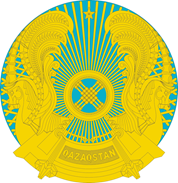 МинистерствоздравоохраненияРеспублики КазахстанГЛАВНЫЙ ГОСУДАРСТВЕННЫЙ САНИТАРНЫЙ ВРАЧ№Объектілер/салаларҚызыл аймақ Сары аймақЖасыл аймақ22Діни объектілерұжымдық іс-шараларды өткізбейұжымдық іс-шараларды өткізбей+ Мешіттерде толымдыдығы 30%-ға дейін, бірақ 100 адамнан аспаған кезде (бес намаз) ұжымдық құдайға құлшылық етуге рұқсат етілген.  Қуаты 150 адамға дейін, толымдылығы 25%-дан аспайтын мешіттерде,  ауылдық жерлерде ғана жұма намазына рұқсат етілген.